RAMA LEGISLATIVA DEL PODER PÚBLICOCOMISION LEGAL DE CUENTASPERIODO CONSTITUCIONAL 2014-2018Legislatura  20 de julio de 2017 al 20 de junio de 2018Artículo  78  Ley  5ª  de 1992ORDEN DEL DIAPARA LA SESIÓN ORDINARIA DEL DÍA MIÉRCOLES  08 DE NOVIEMBRE DE  2017HORA: 7:00 A.MILLAMADO A LISTA Y VERIFICACION DEL QUORUMIIAPROBACIÓN DE ACTASActa No. 036 del 04 de octubre de 2017Acta No. 037 del 11 de octubre de 2017IIICITACIÓN DE CONTROL POLÍTICO DE CONFORMIDAD CONEL ARTÍCULO 310 DE LA LEY 5ª DE 1992 “Discusión y aprobación del Proyecto de Resolución de Fenecimiento o NO  Fenecimiento de la Cuenta General del Presupuesto y del Tesoro y Balance General de la Nación  vigencia 2016”.Nota: Este proyecto debe ser aprobado este día para tener el tiempo suficiente para su publicación en la Gaceta y ser discutido en Plenaria antes del 16 de diciembre de 2017.IVLO  QUE  PROPONGAN  LOS  HONORABLES  REPRESENTANTESHERIBERTO SANABRIA ASTUDILLO            ATILANO ALONSO GIRALDO ARBOLEDA                      Presidente                                                   VicepresidenteJAIME ALBERTO  SEPULVEDA MUÑETÓN                                                         Secretario General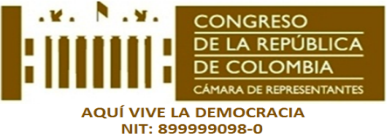 Comisión Legal de CuentasPeriodo Constitucional  2014-2018Legislatura 2017 - 2018CÓDIGOCLC. 3.9  Periodo Constitucional  2014-2018Legislatura 2017 - 2018VERSIÓN01-2016Periodo Constitucional  2014-2018Legislatura 2017 - 2018PÁGINA1